Задания на 10 АПРЕЛЯ: . 4 глава § 3 для заполнения таблицы.. Практическое занятие №12 Определение вида паразитарных заболеваний изображенных на макетах. Выполнить в электронном виде..  Отправить на почту: v-ludmila2020@mail.ruПрактическое занятие  №12Тема: Определение вида паразитарных заболеваний изображенных на макетах.Цель: Закрепить умения  определять паразитарные заболевания кожи.Оборудование: фото с изображением разных видов паразитарных  заболеваний.Ход работы:1.Заполнение таблицы «Виды паразитарных  заболеваний кожи».2.Ответить на контрольные вопросы:1.Виды паразитарных заболеваний.2.Развитие вши, чесоточного клеща.3. Норвежская чесотка.4. Зерновая чесотка.3. Сделайте выводы.Таблица 1. Виды паразитарных заболеваний кожиКритерии оценки выполненного заданияГрубая ошибка – полностью искажено смысловое значение понятий;
Погрешность - свидетельствует о нечетком представлении рассматриваемого объекта;Недочёт – неправильное представление об объекте, не влияющего кардинально на знания определённые программой обучения;Мелкие погрешности – неточности, не искажающие смысла ответа или решения, случайные описки и т.п. Вид грибкового заболеванияНазвание заболеванияВозбудительПризнаки данного заболеванияПричины возникновенияПрофилактика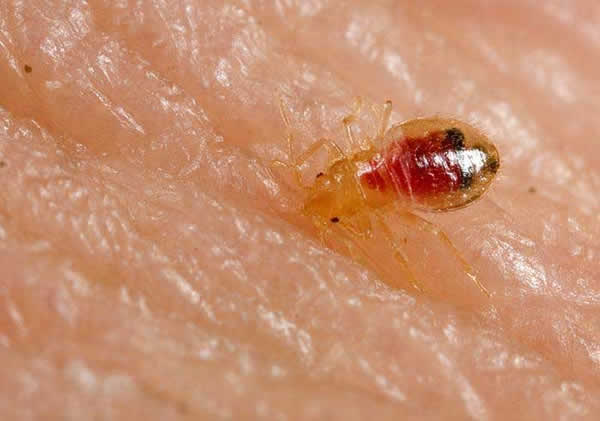 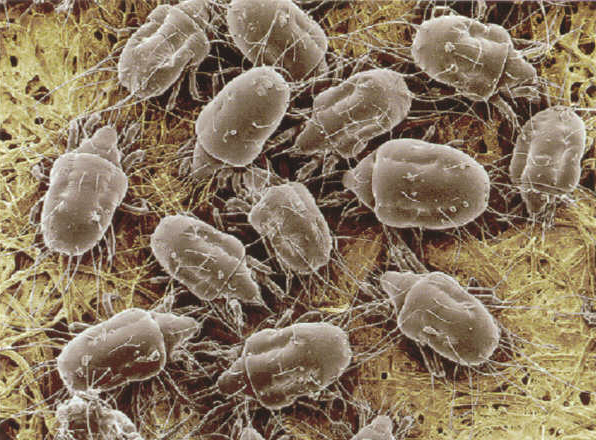 ОценкаУсловия оцениванияОтлично (5)работа выполнена в полном объеме и правильно, в соответствии с заданиями, либо, при наличии 1-2 мелких погрешностей; сделаны правильные выводы; работа выполнена  в соответствии с заданием, в указанный срок, с учетом техники безопасностиХорошо (4)работа выполнена в полном объеме и правильно с учетом 2-3 несущественных ошибок исправленных самостоятельно по требованию преподавателя; работа выполнена в соответствии с заданием, в указанный срок, с учетом техники безопасностиУдовлетворительно (3)работа выполнена более чем наполовину или в работе допущены 1-2 грубые ошибки, много недочётов, мелких погрешностейНеудовлетворительно (2)работа выполнена менее чем наполовину, допущены существенные ошибки в ходе работы, которые обучающийся не может исправить даже по требованию преподавателя 